§1410.  Nondriver identification cards; information; fee1.  Application.  A nondriver identification card may not be issued to a person unless the person presents acceptable documentary evidence of the person's residence or domicile in this State.  A post office box or mail drop address alone is not sufficient to meet this requirement.  A person on active duty in the United States Armed Forces, the spouse or child of a person on active duty in the United States Armed Forces or a student enrolled in a university, college or school within the State may apply for a nondriver identification card without establishing a Maine residence or domicile.  The documents acceptable to establish residence or domicile must include the applicant's name and the address of the person's residence or domicile in this State.  Acceptable documentary evidence under this subsection is the same as for a license under section 1301, subsection 11, paragraphs A and B.A.  The application form must include, directly above the signature line, the following notice to the applicant:  "I understand that knowingly supplying false information on this form is a Class D crime under Title 17‑A, punishable by confinement of up to 364 days or by monetary fine of up to $2,000, or both."  [PL 2007, c. 659, §2 (RPR).][PL 2007, c. 659, §2 (RPR).]2.  Issuance of card; contents.  Except as provided by section 1255, upon receipt of a completed application and payment of a fee of $5, the Secretary of State shall issue a nondriver identification card to the applicant.  If an applicant is the holder of a motor vehicle driver's license bearing a photograph or digital image of the individual and issued under this chapter, the Secretary of State or the Secretary of State's representative may refuse to issue a nondriver identification card.  The Secretary of State shall provide that a nondriver identification card issued to a person less than 21 years of age has a distinctive design layout or marking.  Each nondriver identification card must contain:A.  The applicant's photograph or digital image;  [PL 1997, c. 437, §40 (NEW).]B.  The applicant's name and address;  [PL 1997, c. 437, §40 (NEW).]C.  The applicant's date of birth; and  [PL 2001, c. 671, §27 (AMD).]D.    [PL 2001, c. 671, §28 (RP).]E.  Any other information and identification that the Secretary of State by rule requires.  [PL 1997, c. 437, §40 (NEW).][PL 2019, c. 397, §24 (AMD).]2-A.  Expedited issuance of nondriver identification cards.  An applicant requesting the expedited issuance of a nondriver identification card under this section must pay an additional fee of $10 and provide the reason for the request. The Secretary of State shall determine if expedited issuance is warranted.[PL 2017, c. 229, §31 (NEW).]3.  Validity.  A nondriver identification card issued under this section is not valid until signed by the applicant.[PL 1997, c. 437, §40 (NEW).]4.  Expiration.  Each nondriver identification card issued pursuant to this section expires at midnight on the nondriver identification card holder's 6th birthday following the date of issuance.[PL 2013, c. 381, Pt. B, §27 (AMD).]5.  Storage, recording, retention and distribution of digital images and digitized signatures.  Digital images and digitized signatures used to produce a nondriver identification card are confidential and may be distributed only for use by a law enforcement agency in carrying out its functions or as otherwise authorized under the provisions of 18 United States Code, Section 2721.  The Secretary of State may store, record and retain digital images and digitized signatures used only for the purpose of producing a nondriver identification card. A violation of this subsection is a violation of section 2103, subsection 4.[PL 2011, c. 149, §7 (RPR).]6.  Penalty.  A person who knowingly supplies false information on an application required under subsection 1 commits a Class D crime.  Rules adopted pursuant to this section are routine technical rules pursuant to Title 5, chapter 375, subchapter 2‑A.[RR 2019, c. 2, Pt. A, §29 (COR).]7.  Maine Indian tribe identification cards.  An official identification card issued by a federally recognized Indian tribe in the State is deemed an identification card issued under this section.  Cards issued under this subsection may be issued only to members of the tribe and must be stamped and issued by the clerk of the tribe.  The identification card must state, at a minimum, the name, date of birth and place of residence, or mailing address if different from the residence, of the cardholder.[PL 2001, c. 80, §1 (NEW).]8.  Legal presence requirement.  The Secretary of State may not issue a nondriver identification card to an applicant unless the applicant presents to the Secretary of State valid documentary evidence of legal presence in the United States.[PL 2017, c. 27, §6 (AMD); PL 2017, c. 27, §10 (AFF).]9.  Expiration of nondriver identification card; lawfully present noncitizens.  Notwithstanding any law to the contrary, a nondriver identification card issued to an applicant who is not a citizen or a legal permanent resident of the United States expires coterminously with the applicant's authorized duration of stay or 6 years, whichever is the shorter period of time.  A nondriver identification card issued under this subsection must be valid for a period of at least 120 days.[PL 2007, c. 648, §4 (NEW).]10.  Selective service registration.  Before issuing or renewing a nondriver identification card to a male United States citizen or immigrant who is at least 18 years of age and under 26 years of age, the Secretary of State shall provide the applicant a short statement on the requirements of the federal Military Selective Service Act, 50 United States Code, Section 453 and a federal Military Selective Service registration form.  If an applicant consents to register with the federal Selective Service System pursuant to this subsection, the Secretary of State shall forward the necessary information of the applicant to the federal Selective Service System.[PL 2011, c. 170, §2 (NEW).]11.  REAL ID compliant nondriver identification card; fee.  The fee for a nondriver identification card under section 1260 is $30.[PL 2017, c. 27, §7 (NEW); PL 2017, c. 27, §10 (AFF).]SECTION HISTORYPL 1997, c. 437, §40 (NEW). PL 2001, c. 80, §1 (AMD). PL 2001, c. 671, §§27,28 (AMD). PL 2007, c. 648, §§2-4 (AMD). PL 2011, c. 149, §7 (AMD). PL 2011, c. 170, §2 (AMD). PL 2013, c. 51, §6 (AMD). PL 2013, c. 163, §2 (AMD). PL 2013, c. 381, Pt. B, §27 (AMD). PL 2017, c. 27, §§6, 7 (AMD). PL 2017, c. 27, §10 (AFF). PL 2017, c. 229, §31 (AMD). PL 2019, c. 397, §24 (AMD). RR 2019, c. 2, Pt. A, §29 (COR). The State of Maine claims a copyright in its codified statutes. If you intend to republish this material, we require that you include the following disclaimer in your publication:All copyrights and other rights to statutory text are reserved by the State of Maine. The text included in this publication reflects changes made through the First Regular Session and the First Special Session of the131st Maine Legislature and is current through November 1, 2023
                    . The text is subject to change without notice. It is a version that has not been officially certified by the Secretary of State. Refer to the Maine Revised Statutes Annotated and supplements for certified text.
                The Office of the Revisor of Statutes also requests that you send us one copy of any statutory publication you may produce. Our goal is not to restrict publishing activity, but to keep track of who is publishing what, to identify any needless duplication and to preserve the State's copyright rights.PLEASE NOTE: The Revisor's Office cannot perform research for or provide legal advice or interpretation of Maine law to the public. If you need legal assistance, please contact a qualified attorney.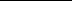 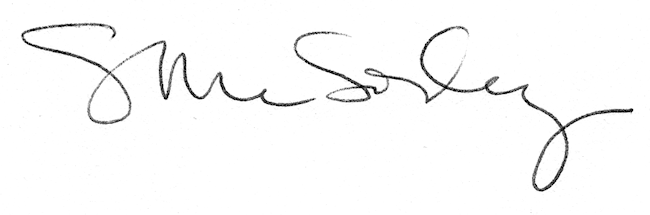 